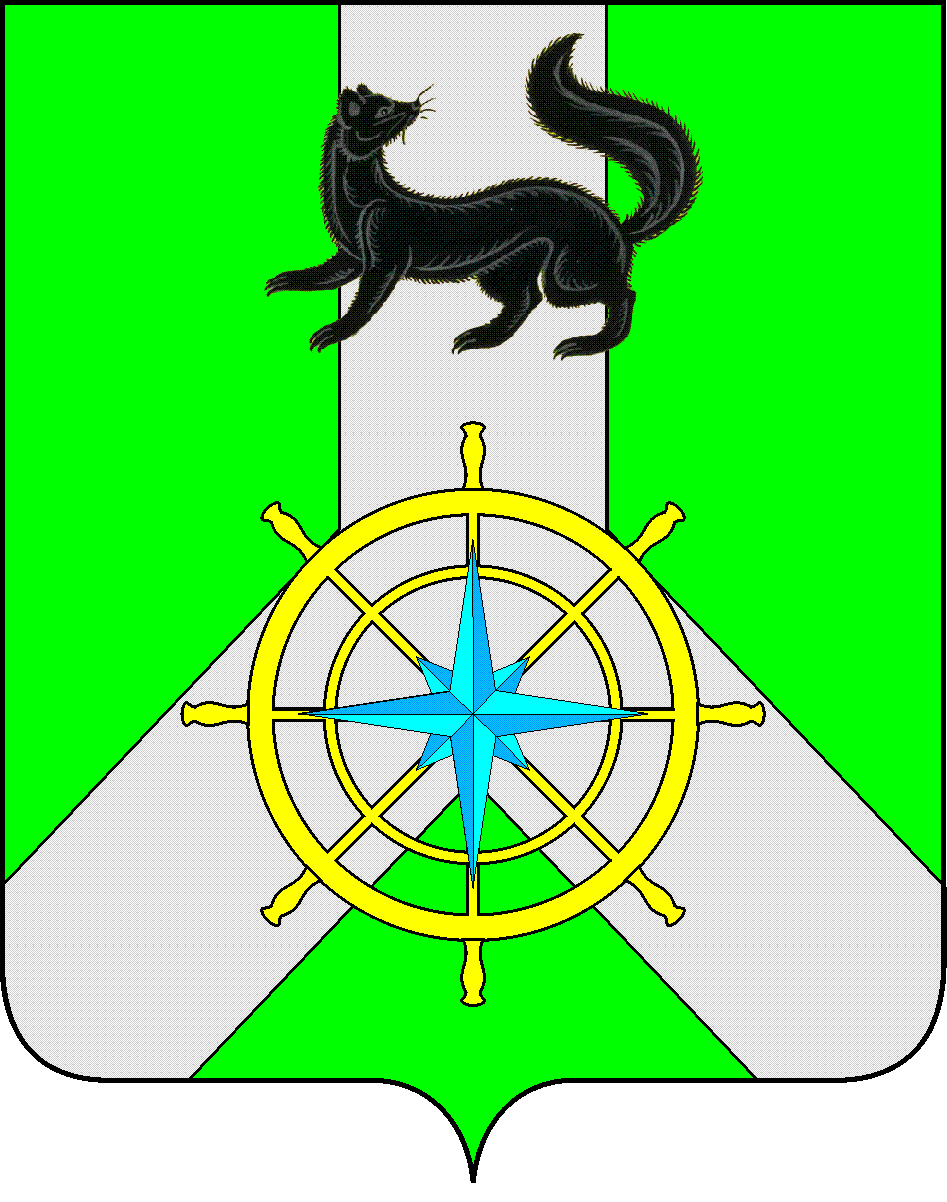 Р О С С И Й С К А Я   Ф Е Д Е Р А Ц И ЯИ Р К У Т С К А Я   О Б Л А С Т ЬК И Р Е Н С К И Й   М У Н И Ц И П А Л Ь Н Ы Й   Р А Й О НА Д М И Н И С Т Р А Ц И Я П О С Т А Н О В Л Е Н И ЕВ целях обеспечения предоставления мер поддержки отдельным категориям граждан и корректировки объемов финансирования на текущий финансовый год, в соответствии с п. 2 ст. 179 Бюджетного кодекса РФ, распоряжением администрации Киренского муниципального района от 28 мая 2015 г. № 168 «О внесении изменений в перечень муниципальных программ Киренского района на 2014-2017 г.», Положением о порядке принятия решений о разработке, реализации и оценке эффективности муниципальных программ Киренского района, утверждённым  постановлением администрации Киренского муниципального района от 04.09.2013 г. № 690 (с изменениями, внесёнными постановлениями от 06 марта 2014 г. № 206, от 19 сентября 2014 г. № 996, от 18 февраля 2015 г. № 145, от 02 марта 2015 г. № 199)ПОСТАНОВЛЯЕТ:1. Внести в муниципальную программу «Обеспечение предоставления мер поддержки отдельным категориям граждан в рамках полномочий администрации Киренского муниципального района на 2015-2020 гг.» следующие изменения:1.1  В разделе «Ресурсное обеспечение муниципальной программы» Паспорта муниципальной программы» цифру «10 258,2 тыс. руб.» заменить на цифру «10 415,9 тыс. руб.», слова «2015 год – 3 582,6 тыс.руб.» заменить на слова «2015 год – 3 740,3 тыс.руб.».1.2 В разделе 5 «Ресурсное обеспечение муниципальной программы» слова «составляет 10 258,2 тыс.руб., из них: 2015 год – 3 582,6 тыс.руб.» заменить на слова «составляет 10 415,9 тыс.руб., из них: 2015 год – 3 740,3 тыс.руб.».1.3 Приложения № 3 и 4 к муниципальной программе изложить в новой редакции (приложение 2).2. Внести изменения в План мероприятий по реализации муниципальной программы «Обеспечение предоставления мер поддержки отдельным категориям граждан в рамках полномочий администрации Киренского муниципального района на 2015-2020 г.г.» на 2015 г. (прилагается).3. Контроль за исполнением настоящего Постановления возложить на руководителя аппарата администрации Н.А.Суржину.4. Настоящее постановление  опубликовать в Бюллетене нормативно-правовых актов Киренского муниципального района «Киренский районный вестник» и разместить на официальном сайте администрации Киренского муниципального района.И.о. главы администрации района                                                           Е.А. ЧудиноваПриложение 3 к  муниципальной  программе  «Обеспечение предоставления мер поддержки отдельным категориям граждан в рамках полномочий администрации Киренского муниципального района на 2015-2020 гг.»РЕСУРСНОЕ ОБЕСПЕЧЕНИЕ РЕАЛИЗАЦИИ МУНИЦИПАЛЬНОЙ ПРОГРАММЫ «ОБЕСПЕЧЕНИЕ ПРЕДОСТАВЛЕНИЯ МЕР ПОДДЕРЖКИ ОТДЕЛЬНЫМ КАТЕГОРИЯМ ГРАЖДАН В РАМКАХ ПОЛНОМОЧИЙ АДМИНИСТРАЦИИ КИРЕНСКОГО МУНИЦИПАЛЬНОГО РАЙОНА НА 2015-2020 гг.» ЗА СЧЕТ СРЕДСТВ БЮДЖЕТА МО КИРЕНСКИЙ РАЙОН  (далее –  программа)Приложение 4к  муниципальной  программе  «Обеспечение предоставления мер поддержки отдельным категориям граждан в рамках полномочий администрации Киренского муниципального района на 2015-2020 гг.»ПРОГНОЗНАЯ (СПРАВОЧНАЯ) ОЦЕНКА РЕСУРСНОГО ОБЕСПЕЧЕНИЯ РЕАЛИЗАЦИИ МУНИЦИПАЛЬНОЙ  ПРОГРАММЫ «ОБЕСПЕЧЕНИЕ ПРЕДОСТАВЛЕНИЯ МЕР ПОДДЕРЖКИ ОТДЕЛЬНЫМ КАТЕГОРИЯМ ГРАЖДАН В РАМКАХ ПОЛНОМОЧИЙ АДМИНИСТРАЦИИ КИРЕНСКОГО МУНИЦИПАЛЬНОГО РАЙОНА НА 2015-2020 гг.»  ЗА СЧЕТ ВСЕХ ИСТОЧНИКОВ ФИНАНСИРОВАНИЯ (далее – программа)Утвержден постановлением администрации от 31.12.2014 г. № 1454, с изменениями от 19.10.2015 г. № 597, от 23.10.2015 г. №601ПЛАН МЕРОПРИЯТИЙ ПО РЕАЛИЗАЦИИ МУНИЦИПАЛЬНОЙ  ПРОГРАММЫ 
КИРЕНСКОГО РАЙОНА на 2015 год«Обеспечение предоставления мер поддержки отдельным категориям граждан в рамках полномочий администрации Киренского муниципального района на 2015-2020 годы»(далее – муниципальная программа)от 23 октября 2015 г.№  601г. КиренскО внесении изменений в муниципальную программу «Обеспечение предоставления мер поддержки отдельным категориям граждан в рамках полномочий администрации Киренского муниципального района на 2015-2020 гг.»  Наименование программы, подпрограммы, ведомственной целевой программы, основного мероприятия, мероприятияОтветственный исполнитель, соисполнители, участники, исполнители мероприятий                             Расходы ( тыс.руб.), годы                             Расходы ( тыс.руб.), годы                             Расходы ( тыс.руб.), годы                             Расходы ( тыс.руб.), годы                             Расходы ( тыс.руб.), годы                             Расходы ( тыс.руб.), годы                             Расходы ( тыс.руб.), годыНаименование программы, подпрограммы, ведомственной целевой программы, основного мероприятия, мероприятияОтветственный исполнитель, соисполнители, участники, исполнители мероприятий2015 год2016 год2017 год2018 год2019 год2020 годвсего123456789Программа «Обеспечение предоставления  мер поддержки отдельным категориям граждан в рамках полномочий администрации Киренского муниципального района на 2015-2020 гг.»Всего, в том числе:3 740,33 337,83 337,800010 415,9Программа «Обеспечение предоставления  мер поддержки отдельным категориям граждан в рамках полномочий администрации Киренского муниципального района на 2015-2020 гг.»Ответственный исполнитель программы:руководитель аппарата244,800000244,8Программа «Обеспечение предоставления  мер поддержки отдельным категориям граждан в рамках полномочий администрации Киренского муниципального района на 2015-2020 гг.»Участник 1:Отдел по экономике3 495,53 337,83 337,800010 171,1Основное мероприятие:Выплата пенсии за выслугу  лет гражданам, замещавшим должности муниципальной службы Всего, в том числе:3 303,53 145,83 145,80009 595,1Основное мероприятие:Выплата пенсии за выслугу  лет гражданам, замещавшим должности муниципальной службы Ответственный исполнитель программы:руководитель аппарата 0000000Основное мероприятие:Выплата пенсии за выслугу  лет гражданам, замещавшим должности муниципальной службы  Участник 1:Отдел по экономике3 303,53 145,83 145,80009 595,1Основное мероприятиеДоплата к трудовой пенсии по старости, трудовой пенсии по инвалидности, пенсии, назначенной в соответствии  с Законом РФ «О занятости населения в Российской Федерации» депутату, члену выборного органа местного самоуправления, выборному должностному лицу местного самоуправления МО Киренский район Всего, в том числе:192,0192,0192,0000576,0Основное мероприятиеДоплата к трудовой пенсии по старости, трудовой пенсии по инвалидности, пенсии, назначенной в соответствии  с Законом РФ «О занятости населения в Российской Федерации» депутату, члену выборного органа местного самоуправления, выборному должностному лицу местного самоуправления МО Киренский район Ответственный исполнитель программы:руководитель аппарата 0000000Основное мероприятиеДоплата к трудовой пенсии по старости, трудовой пенсии по инвалидности, пенсии, назначенной в соответствии  с Законом РФ «О занятости населения в Российской Федерации» депутату, члену выборного органа местного самоуправления, выборному должностному лицу местного самоуправления МО Киренский район  Участник 1:Отдел по экономике192,0192,0192,0000576,0Основное мероприятие:Выплата единовременного денежного вознаграждения при присвоении звания «Почетный гражданин»Всего, в том числе:5,5000005,5Основное мероприятие:Выплата единовременного денежного вознаграждения при присвоении звания «Почетный гражданин»Ответственный исполнитель программы:руководитель аппарата5,5000005,5Основное мероприятие:Выплата единовременного денежного вознаграждения при присвоении звания «Почетный гражданин»Участник 1:Отдел по экономике0000000Основное мероприятие:Выплата ежемесячной доплаты неработающим пенсионерам - Почетным гражданамВсего, в том числе:172,300000172,3Основное мероприятие:Выплата ежемесячной доплаты неработающим пенсионерам - Почетным гражданамОтветственный исполнитель программы:руководитель аппарата172,300000172,3Основное мероприятие:Выплата ежемесячной доплаты неработающим пенсионерам - Почетным гражданамУчастник 1:Отдел по экономике0000000Основное мероприятие:Оплата стоимости проезда и путевки в санаторно-курортное учреждение в пределах Российской Федерации или компенсация в размере  20 000 рублей Всего, в том числе:67,00000067,0Основное мероприятие:Оплата стоимости проезда и путевки в санаторно-курортное учреждение в пределах Российской Федерации или компенсация в размере  20 000 рублей Ответственный исполнитель программы:руководитель аппарата67,00000067,0Основное мероприятие:Оплата стоимости проезда и путевки в санаторно-курортное учреждение в пределах Российской Федерации или компенсация в размере  20 000 рублей Участник 1:Отдел по экономике0000000Наименование программы, подпрограммы, ведомственной целевой программы, основного мероприятияОтветственный исполнитель, соисполнители, участники, исполнители мероприятийИсточники финансирования                      Оценка расходов (тыс.руб.), годы                      Оценка расходов (тыс.руб.), годы                      Оценка расходов (тыс.руб.), годы                      Оценка расходов (тыс.руб.), годы                      Оценка расходов (тыс.руб.), годы                      Оценка расходов (тыс.руб.), годы                      Оценка расходов (тыс.руб.), годыНаименование программы, подпрограммы, ведомственной целевой программы, основного мероприятияОтветственный исполнитель, соисполнители, участники, исполнители мероприятийИсточники финансирования2015 год2016 год2017 год2018 год2019 год2020 годвсего12345678910 Программа «Обеспечение предоставления  мер поддержки отдельным категориям граждан в рамках полномочий администрации Киренского муниципального района на 2015-2020 гг.»всего, в том числе:всего3 740,33337,83337,800010 415,9 Программа «Обеспечение предоставления  мер поддержки отдельным категориям граждан в рамках полномочий администрации Киренского муниципального района на 2015-2020 гг.»всего, в том числе:Средства, планируемые к привлечению из областного бюджета (ОБ)0000000 Программа «Обеспечение предоставления  мер поддержки отдельным категориям граждан в рамках полномочий администрации Киренского муниципального района на 2015-2020 гг.»всего, в том числе:средства, планируемые к привлечению из федерального бюджета (ФБ)0000000 Программа «Обеспечение предоставления  мер поддержки отдельным категориям граждан в рамках полномочий администрации Киренского муниципального района на 2015-2020 гг.»всего, в том числе:Местный бюджет (МБ)3 740,33337,83337,800010 415,9 Программа «Обеспечение предоставления  мер поддержки отдельным категориям граждан в рамках полномочий администрации Киренского муниципального района на 2015-2020 гг.»всего, в том числе:иные источники (ИИ)0000000 Программа «Обеспечение предоставления  мер поддержки отдельным категориям граждан в рамках полномочий администрации Киренского муниципального района на 2015-2020 гг.»ответственный исполнитель программы:руководитель аппаратавсего244,800000244,8 Программа «Обеспечение предоставления  мер поддержки отдельным категориям граждан в рамках полномочий администрации Киренского муниципального района на 2015-2020 гг.»ответственный исполнитель программы:руководитель аппаратаСредства, планируемые к привлечению из областного бюджета (ОБ)0000000 Программа «Обеспечение предоставления  мер поддержки отдельным категориям граждан в рамках полномочий администрации Киренского муниципального района на 2015-2020 гг.»ответственный исполнитель программы:руководитель аппаратасредства, планируемые к привлечению из федерального бюджета (ФБ)0000000 Программа «Обеспечение предоставления  мер поддержки отдельным категориям граждан в рамках полномочий администрации Киренского муниципального района на 2015-2020 гг.»ответственный исполнитель программы:руководитель аппаратаМестный бюджет(МБ)244,800000244,8 Программа «Обеспечение предоставления  мер поддержки отдельным категориям граждан в рамках полномочий администрации Киренского муниципального района на 2015-2020 гг.»ответственный исполнитель программы:руководитель аппаратаиные источники (ИИ)0000000 Программа «Обеспечение предоставления  мер поддержки отдельным категориям граждан в рамках полномочий администрации Киренского муниципального района на 2015-2020 гг.»Участник 1:Отдел по экономикевсего3 495,53 337,83 337,800010 171,1 Программа «Обеспечение предоставления  мер поддержки отдельным категориям граждан в рамках полномочий администрации Киренского муниципального района на 2015-2020 гг.»Участник 1:Отдел по экономикеСредства, планируемые к привлечению из областного бюджета (ОБ)0000000 Программа «Обеспечение предоставления  мер поддержки отдельным категориям граждан в рамках полномочий администрации Киренского муниципального района на 2015-2020 гг.»Участник 1:Отдел по экономикесредства, планируемые к привлечению из федерального бюджета (ФБ)0000000 Программа «Обеспечение предоставления  мер поддержки отдельным категориям граждан в рамках полномочий администрации Киренского муниципального района на 2015-2020 гг.»Участник 1:Отдел по экономикеМестный бюджет(МБ)3 495,53 337,83 337,800010 171,1 Программа «Обеспечение предоставления  мер поддержки отдельным категориям граждан в рамках полномочий администрации Киренского муниципального района на 2015-2020 гг.»Участник 1:Отдел по экономикеиные источники (ИИ)0000000Основное мероприятие:Выплата пенсии за выслугу  лет гражданам, замещавшим должности муниципальной службы всего, в том числе:Всего3 303,53 145,83 145,80009 595,1Основное мероприятие:Выплата пенсии за выслугу  лет гражданам, замещавшим должности муниципальной службы всего, в том числе: Средства, планируемые к привлечению из областного бюджета (ОБ)0000000Основное мероприятие:Выплата пенсии за выслугу  лет гражданам, замещавшим должности муниципальной службы всего, в том числе:средства, планируемые к привлечению из федерального бюджета (ФБ)0000000Основное мероприятие:Выплата пенсии за выслугу  лет гражданам, замещавшим должности муниципальной службы всего, в том числе:Местный бюджет(МБ)3 303,53 145,83 145,80009 595,1Основное мероприятие:Выплата пенсии за выслугу  лет гражданам, замещавшим должности муниципальной службы всего, в том числе:иные источники (ИИ)0000000Основное мероприятие:Выплата пенсии за выслугу  лет гражданам, замещавшим должности муниципальной службы ответственный исполнитель программы:руководитель аппаратавсего0000000Основное мероприятие:Выплата пенсии за выслугу  лет гражданам, замещавшим должности муниципальной службы ответственный исполнитель программы:руководитель аппаратаСредства, планируемые к привлечению из областного бюджета (ОБ)0000000Основное мероприятие:Выплата пенсии за выслугу  лет гражданам, замещавшим должности муниципальной службы ответственный исполнитель программы:руководитель аппаратасредства, планируемые к привлечению из  федерального бюджета (ФБ)0000000Основное мероприятие:Выплата пенсии за выслугу  лет гражданам, замещавшим должности муниципальной службы ответственный исполнитель программы:руководитель аппаратаМестный бюджет(МБ)0000000Основное мероприятие:Выплата пенсии за выслугу  лет гражданам, замещавшим должности муниципальной службы ответственный исполнитель программы:руководитель аппаратаиные источники (ИИ)0000000Основное мероприятие:Выплата пенсии за выслугу  лет гражданам, замещавшим должности муниципальной службы Участник 1:Отдел по экономикевсего0000000Основное мероприятие:Выплата пенсии за выслугу  лет гражданам, замещавшим должности муниципальной службы Участник 1:Отдел по экономике Средства, планируемые к привлечению из областного бюджета (ОБ)0000000Основное мероприятие:Выплата пенсии за выслугу  лет гражданам, замещавшим должности муниципальной службы Участник 1:Отдел по экономикесредства, планируемые к привлечению из  федерального бюджета (ФБ)0000000Основное мероприятие:Выплата пенсии за выслугу  лет гражданам, замещавшим должности муниципальной службы Участник 1:Отдел по экономикеМестный бюджет(МБ)3 303,53 145,83 145,80009 595,1Основное мероприятие:Выплата пенсии за выслугу  лет гражданам, замещавшим должности муниципальной службы Участник 1:Отдел по экономикеиные источники (ИИ)0000000Основное мероприятиеДоплата к трудовой пенсии по старости, трудовой пенсии по инвалидности, пенсии, назначенной в соответствии  с Законом РФ «О занятости населения в Российской Федерации» депутату, члену выборного органа местного самоуправления, выборному должностному лицу местного самоуправления МО Киренский район всего, в том числе:Всего192,0192,0192,0000576,0Основное мероприятиеДоплата к трудовой пенсии по старости, трудовой пенсии по инвалидности, пенсии, назначенной в соответствии  с Законом РФ «О занятости населения в Российской Федерации» депутату, члену выборного органа местного самоуправления, выборному должностному лицу местного самоуправления МО Киренский район всего, в том числе:Средства, планируемые к привлечению из областного бюджета (ОБ)0000000Основное мероприятиеДоплата к трудовой пенсии по старости, трудовой пенсии по инвалидности, пенсии, назначенной в соответствии  с Законом РФ «О занятости населения в Российской Федерации» депутату, члену выборного органа местного самоуправления, выборному должностному лицу местного самоуправления МО Киренский район всего, в том числе:средства, планируемые к привлечению из федерального бюджета (ФБ)0000000Основное мероприятиеДоплата к трудовой пенсии по старости, трудовой пенсии по инвалидности, пенсии, назначенной в соответствии  с Законом РФ «О занятости населения в Российской Федерации» депутату, члену выборного органа местного самоуправления, выборному должностному лицу местного самоуправления МО Киренский район всего, в том числе:Местный бюджет(МБ)192,0192,0192,0000576,0Основное мероприятиеДоплата к трудовой пенсии по старости, трудовой пенсии по инвалидности, пенсии, назначенной в соответствии  с Законом РФ «О занятости населения в Российской Федерации» депутату, члену выборного органа местного самоуправления, выборному должностному лицу местного самоуправления МО Киренский район всего, в том числе:иные источники (ИИ)0000000Основное мероприятиеДоплата к трудовой пенсии по старости, трудовой пенсии по инвалидности, пенсии, назначенной в соответствии  с Законом РФ «О занятости населения в Российской Федерации» депутату, члену выборного органа местного самоуправления, выборному должностному лицу местного самоуправления МО Киренский район ответственный исполнитель программы:руководитель аппаратавсего0000000Основное мероприятиеДоплата к трудовой пенсии по старости, трудовой пенсии по инвалидности, пенсии, назначенной в соответствии  с Законом РФ «О занятости населения в Российской Федерации» депутату, члену выборного органа местного самоуправления, выборному должностному лицу местного самоуправления МО Киренский район ответственный исполнитель программы:руководитель аппаратаСредства, планируемые к привлечению из областного бюджета (ОБ)0000000Основное мероприятиеДоплата к трудовой пенсии по старости, трудовой пенсии по инвалидности, пенсии, назначенной в соответствии  с Законом РФ «О занятости населения в Российской Федерации» депутату, члену выборного органа местного самоуправления, выборному должностному лицу местного самоуправления МО Киренский район ответственный исполнитель программы:руководитель аппаратасредства, планируемые к привлечению из  федерального бюджета (ФБ)0000000Основное мероприятиеДоплата к трудовой пенсии по старости, трудовой пенсии по инвалидности, пенсии, назначенной в соответствии  с Законом РФ «О занятости населения в Российской Федерации» депутату, члену выборного органа местного самоуправления, выборному должностному лицу местного самоуправления МО Киренский район ответственный исполнитель программы:руководитель аппаратаМестный бюджет(МБ)0000000Основное мероприятиеДоплата к трудовой пенсии по старости, трудовой пенсии по инвалидности, пенсии, назначенной в соответствии  с Законом РФ «О занятости населения в Российской Федерации» депутату, члену выборного органа местного самоуправления, выборному должностному лицу местного самоуправления МО Киренский район ответственный исполнитель программы:руководитель аппаратаиные источники (ИИ)0000000Основное мероприятиеДоплата к трудовой пенсии по старости, трудовой пенсии по инвалидности, пенсии, назначенной в соответствии  с Законом РФ «О занятости населения в Российской Федерации» депутату, члену выборного органа местного самоуправления, выборному должностному лицу местного самоуправления МО Киренский район Участник 1:Отдел по экономикевсего0000000Основное мероприятиеДоплата к трудовой пенсии по старости, трудовой пенсии по инвалидности, пенсии, назначенной в соответствии  с Законом РФ «О занятости населения в Российской Федерации» депутату, члену выборного органа местного самоуправления, выборному должностному лицу местного самоуправления МО Киренский район Участник 1:Отдел по экономике Средства, планируемые к привлечению из областного бюджета (ОБ)0000000Основное мероприятиеДоплата к трудовой пенсии по старости, трудовой пенсии по инвалидности, пенсии, назначенной в соответствии  с Законом РФ «О занятости населения в Российской Федерации» депутату, члену выборного органа местного самоуправления, выборному должностному лицу местного самоуправления МО Киренский район Участник 1:Отдел по экономикесредства, планируемые к привлечению из  федерального бюджета (ФБ)0000000Основное мероприятиеДоплата к трудовой пенсии по старости, трудовой пенсии по инвалидности, пенсии, назначенной в соответствии  с Законом РФ «О занятости населения в Российской Федерации» депутату, члену выборного органа местного самоуправления, выборному должностному лицу местного самоуправления МО Киренский район Участник 1:Отдел по экономикеМестный бюджет(МБ)192,0192,0192,0000576,0Основное мероприятиеДоплата к трудовой пенсии по старости, трудовой пенсии по инвалидности, пенсии, назначенной в соответствии  с Законом РФ «О занятости населения в Российской Федерации» депутату, члену выборного органа местного самоуправления, выборному должностному лицу местного самоуправления МО Киренский район Участник 1:Отдел по экономикеиные источники (ИИ)0000000Основное мероприятие:выплата единовременного денежного вознаграждения при присвоении звания «Почетный гражданин»всего, в том числе:всего5,5 000005,5Основное мероприятие:выплата единовременного денежного вознаграждения при присвоении звания «Почетный гражданин»всего, в том числе:Средства, планируемые к привлечению из областного бюджета (ОБ)0000000Основное мероприятие:выплата единовременного денежного вознаграждения при присвоении звания «Почетный гражданин»всего, в том числе:средства, планируемые к привлечению из  федерального бюджета (ФБ)0000000Основное мероприятие:выплата единовременного денежного вознаграждения при присвоении звания «Почетный гражданин»всего, в том числе:Местный бюджет(МБ)5,5000005,5Основное мероприятие:выплата единовременного денежного вознаграждения при присвоении звания «Почетный гражданин»всего, в том числе:иные источники (ИИ)0000000ответственный исполнитель программы:руководитель аппаратавсего5,5 00 0005,5ответственный исполнитель программы:руководитель аппаратаСредства, планируемые к привлечению из областного бюджета (ОБ)0000000ответственный исполнитель программы:руководитель аппаратасредства, планируемые к привлечению из  федерального бюджета (ФБ)0000000ответственный исполнитель программы:руководитель аппаратаМестный бюджет(МБ)5,5000005,5ответственный исполнитель программы:руководитель аппаратаиные источники (ИИ)0000000Участник 1:Отдел по экономикевсего0000000Участник 1:Отдел по экономикеСредства, планируемые к привлечению из областного бюджета (ОБ)0000000Участник 1:Отдел по экономикесредства, планируемые к привлечению из  федерального бюджета (ФБ)0000000Участник 1:Отдел по экономикеМестный бюджет(МБ)0000000Участник 1:Отдел по экономикеиные источники (ИИ)0000000Основное мероприятие:Выплата ежемесячной доплаты неработающим пенсионерам - Почетным гражданамвсего, в том числе:всего172,300000172,3Основное мероприятие:Выплата ежемесячной доплаты неработающим пенсионерам - Почетным гражданамвсего, в том числе:Средства, планируемые к привлечению из областного бюджета (ОБ)0000000Основное мероприятие:Выплата ежемесячной доплаты неработающим пенсионерам - Почетным гражданамвсего, в том числе:средства, планируемые к привлечению из  федерального бюджета (ФБ)0000000Основное мероприятие:Выплата ежемесячной доплаты неработающим пенсионерам - Почетным гражданамвсего, в том числе:Местный бюджет(МБ)172,300000172,3Основное мероприятие:Выплата ежемесячной доплаты неработающим пенсионерам - Почетным гражданамвсего, в том числе:иные источники (ИИ)0000000Основное мероприятие:Выплата ежемесячной доплаты неработающим пенсионерам - Почетным гражданамответственный исполнитель программы:руководитель аппаратавсего172,300000172,3Основное мероприятие:Выплата ежемесячной доплаты неработающим пенсионерам - Почетным гражданамответственный исполнитель программы:руководитель аппаратаСредства, планируемые к привлечению из областного бюджета (ОБ)0000000Основное мероприятие:Выплата ежемесячной доплаты неработающим пенсионерам - Почетным гражданамответственный исполнитель программы:руководитель аппаратасредства, планируемые к привлечению из  федерального бюджета (ФБ)0000000Основное мероприятие:Выплата ежемесячной доплаты неработающим пенсионерам - Почетным гражданамответственный исполнитель программы:руководитель аппаратаМестный бюджет(МБ)172,300000172,3Основное мероприятие:Выплата ежемесячной доплаты неработающим пенсионерам - Почетным гражданамответственный исполнитель программы:руководитель аппаратаиные источники (ИИ)0000000Основное мероприятие:Выплата ежемесячной доплаты неработающим пенсионерам - Почетным гражданамУчастник 1:Отдел по экономикевсего0000000Основное мероприятие:Выплата ежемесячной доплаты неработающим пенсионерам - Почетным гражданамУчастник 1:Отдел по экономикеСредства, планируемые к привлечению из областного бюджета (ОБ)0000000Основное мероприятие:Выплата ежемесячной доплаты неработающим пенсионерам - Почетным гражданамУчастник 1:Отдел по экономикесредства, планируемые к привлечению из  федерального бюджета (ФБ)0000000Основное мероприятие:Выплата ежемесячной доплаты неработающим пенсионерам - Почетным гражданамУчастник 1:Отдел по экономикеМестный бюджет(МБ)0000000Основное мероприятие:Выплата ежемесячной доплаты неработающим пенсионерам - Почетным гражданамУчастник 1:Отдел по экономикеиные источники (ИИ)0000000Основное мероприятие:Оплата стоимости проезда и путевки в санаторно-курортное учреждение в пределах Российской Федерации или компенсация в размере  20 000 рублейвсего, в том числе:всего67,00000067,0Основное мероприятие:Оплата стоимости проезда и путевки в санаторно-курортное учреждение в пределах Российской Федерации или компенсация в размере  20 000 рублейвсего, в том числе:Средства, планируемые к привлечению из областного бюджета (ОБ)0000000Основное мероприятие:Оплата стоимости проезда и путевки в санаторно-курортное учреждение в пределах Российской Федерации или компенсация в размере  20 000 рублейвсего, в том числе:средства, планируемые к привлечению из  федерального бюджета (ФБ)0000000Основное мероприятие:Оплата стоимости проезда и путевки в санаторно-курортное учреждение в пределах Российской Федерации или компенсация в размере  20 000 рублейвсего, в том числе:Местный бюджет (МБ)67,00000067,0Основное мероприятие:Оплата стоимости проезда и путевки в санаторно-курортное учреждение в пределах Российской Федерации или компенсация в размере  20 000 рублейвсего, в том числе:иные источники (ИИ)0000000Основное мероприятие:Оплата стоимости проезда и путевки в санаторно-курортное учреждение в пределах Российской Федерации или компенсация в размере  20 000 рублейответственный исполнитель программы:руководитель аппаратавсего67,00000067,0Основное мероприятие:Оплата стоимости проезда и путевки в санаторно-курортное учреждение в пределах Российской Федерации или компенсация в размере  20 000 рублейответственный исполнитель программы:руководитель аппаратаСредства, планируемые к привлечению из областного бюджета (ОБ)0000000Основное мероприятие:Оплата стоимости проезда и путевки в санаторно-курортное учреждение в пределах Российской Федерации или компенсация в размере  20 000 рублейответственный исполнитель программы:руководитель аппаратасредства, планируемые к привлечению из  федерального бюджета (ФБ)0000000Основное мероприятие:Оплата стоимости проезда и путевки в санаторно-курортное учреждение в пределах Российской Федерации или компенсация в размере  20 000 рублейответственный исполнитель программы:руководитель аппаратаМестный бюджет(МБ)67,00000067,0Основное мероприятие:Оплата стоимости проезда и путевки в санаторно-курортное учреждение в пределах Российской Федерации или компенсация в размере  20 000 рублейответственный исполнитель программы:руководитель аппаратаиные источники (ИИ)0000000Основное мероприятие:Оплата стоимости проезда и путевки в санаторно-курортное учреждение в пределах Российской Федерации или компенсация в размере  20 000 рублейУчастник 1:Отдел по экономикевсего0000000Основное мероприятие:Оплата стоимости проезда и путевки в санаторно-курортное учреждение в пределах Российской Федерации или компенсация в размере  20 000 рублейУчастник 1:Отдел по экономикеСредства, планируемые к привлечению из областного бюджета (ОБ)0000000Основное мероприятие:Оплата стоимости проезда и путевки в санаторно-курортное учреждение в пределах Российской Федерации или компенсация в размере  20 000 рублейУчастник 1:Отдел по экономикесредства, планируемые к привлечению из  федерального бюджета (ФБ)0000000Основное мероприятие:Оплата стоимости проезда и путевки в санаторно-курортное учреждение в пределах Российской Федерации или компенсация в размере  20 000 рублейУчастник 1:Отдел по экономикеМестный бюджет(МБ)0000000Основное мероприятие:Оплата стоимости проезда и путевки в санаторно-курортное учреждение в пределах Российской Федерации или компенсация в размере  20 000 рублейУчастник 1:Отдел по экономикеиные источники (ИИ)0000000№ п/пНаименование подпрограммы муниципальной программы, ведомственной целевой программы, основного мероприятия, мероприятияОтветственный исполнительСрок реализации Срок реализации Наименование показателя объема мероприятия, ед.измер.Значения показателя объема мероприятия (2015)Объем ресурсного обеспечения (2015), тыс. руб.№ п/пНаименование подпрограммы муниципальной программы, ведомственной целевой программы, основного мероприятия, мероприятияОтветственный исполнительс (месяц/год)по (месяц/год)Наименование показателя объема мероприятия, ед.измер.Значения показателя объема мероприятия (2015)Объем ресурсного обеспечения (2015), тыс. руб.123456781. Муниципальная программа «Обеспечение предоставления  мер поддержки отдельным категориям граждан в рамках полномочий администрации Киренского муниципального района на 2015-2020 гг.»руководитель аппарата01.01.201531.12.2015Доля граждан, получивших меры  поддержки от общего количества получателей мер поддержки1003 740,3 1.1Основное мероприятие:Выплата пенсии за выслугу  лет и доплата к пенсии лицам, имеющим право на ее получение и обратившимся с заявлением о ее назначенииОтдел по экономике01.01.201531.12.2015Доля граждан, получивших меры  поддержки от общего количества получателей мер поддержки1003 303,5 1.2Основное мероприятие:Доплата к трудовой пенсии по старости, трудовой пенсии по инвалидности, пенсии, назначенной в соответствии  с Законом РФ «О занятости населения в Российской Федерации» депутату, члену выборного органа местного самоуправления, выборному должностному лицу местного самоуправления МО Киренский районОтдел по экономике01.11.201531.12.2015Доля граждан, получивших меры  поддержки от общего количества получателей мер поддержки100192,0 1.3Основное мероприятие:Выплата единовременного денежного вознаграждения при присвоении звания «Почетный гражданин»Руководитель аппарата01.03.201531.10.2015Доля граждан, получивших меры  поддержки от общего количества получателей мер поддержки1005,5 11.4Основное мероприятие:Выплата ежемесячной доплаты неработающим пенсионерам - Почетным гражданамРуководитель аппарата01.10.201531.10.2015Доля граждан, получивших меры  поддержки от общего количества получателей мер поддержки100172,311.5Основное мероприятие:Оплата стоимости проезда и путевки в санаторно-курортное учреждение в пределах Российской Федерации или компенсация в размере  20 000 рублей Руководитель аппарата01.10.201530.11.2015Доля граждан, получивших меры  поддержки от общего количества получателей мер поддержки10067,0ИТОГО ПО ПРОГРАММЕ3 740,3 